Chapitre 4. Exercices supplémentairesRessources naturelles, écosystèmes et activités humainesExercice 5. Des « prairies fleuries » pour la biodiversitéIl y a quelques années, dans les montagnes du Vercors, la biodiversité s’était réduite ; il y avait moins d’espèces différentes. Le Parc Naturel régional du Vercors s’est alors engagé à développer le concept de « prairies fleuries ». Elles sont appréciées par les insectes pollinisateurs, où ils trouvent du pollen et du nectar. Les pollinisateurs jouent un rôle central dans les écosystèmes et sont essentiels à la biodiversité. Elles offrent aussi des ressources aux oiseaux insectivores et granivores. 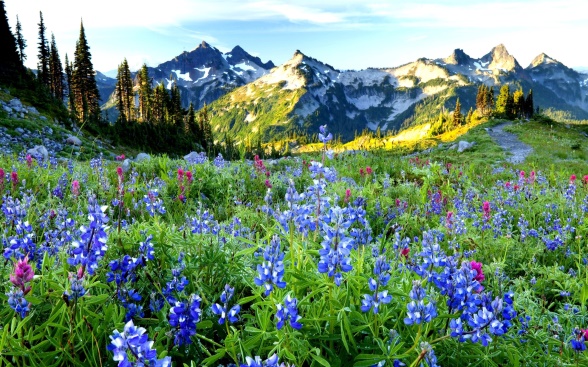 Étude de la biodiversité en fonction du milieu1.  La mise en place de « prairies fleuries » est-il un moyen pour protéger ou pour restaurer la biodiversité ? Justifier la réponse.2.  Expliquer pourquoi l’être humain installe des prairies fleuries. Justifier en précisant le rôle des fleurs sur la biodiversité. Exercice 6. Agriculture : enjeux et impact sur l’environnement1. À l’aide des doc.1 et 2, expliquer le lien entre l’évolution de la population et l’évolution de la production de végétaux. 2. À l’aide des doc. 3 à 5, expliquer en justifiant les conséquences d’un excès de « bouillie bordelaise » sur l’environnement. Proposer une solution précise.  Pas de prairies fleuries (monoculture)Prairies fleuriesBiodiversitéFaible (peu d’espèces différentes)Élevée (beaucoup d’espèces différentes)Doc. 1 Évolution de la production de maïs, de blé tendre et de blé dur de 1862 à nos jours. 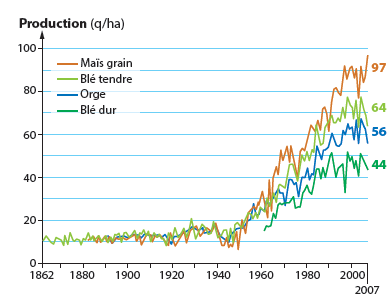 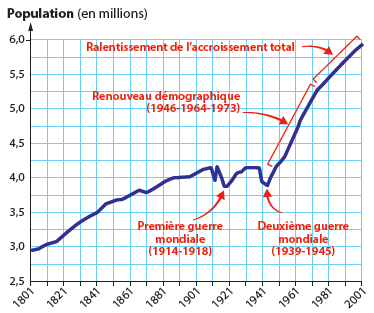 Doc. 2  Évolution de la population française de 1801 à nos jours.Doc. 3 La bouillie bordelaiseLa bouillie bordelaise est un produit à base de sulfate de cuivre pour lutter contre les maladies portées par les champignons. Le cuivre est toxique pour les oiseaux, les mammifères, les insectes (dont les abeilles). Il est aussi dangereux pour l’être humain lorsqu’il respire la poudre ou lorsqu’il mange les résidus sur les fruits. Doc. 3 La bouillie bordelaiseLa bouillie bordelaise est un produit à base de sulfate de cuivre pour lutter contre les maladies portées par les champignons. Le cuivre est toxique pour les oiseaux, les mammifères, les insectes (dont les abeilles). Il est aussi dangereux pour l’être humain lorsqu’il respire la poudre ou lorsqu’il mange les résidus sur les fruits. Doc. 4 Effet du cuivre sur les végétaux.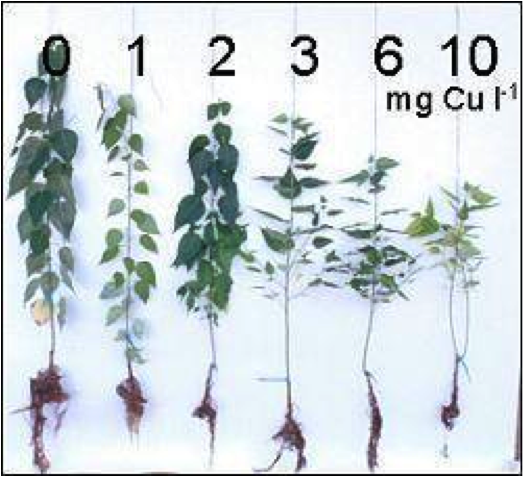 Les quantités de cuivre sont croissantes dans le sol de gauche à droite. Doc. 5 La bio-accumulation Certains végétaux sont capables de prélever des métaux dans le sol. Ces métaux sont alors accumulés dans les racines : ils ne sont plus dans le sol. 